Prénom : ________________________Les PolygonesLES QUADRILATERESExercice 1 : Relie le carré aux caractéristiques qui lui correspondent.Il n’a que deux angles droits.		C’est un polygone.				Il a deux paires de côtés parallèles.	Il a plus d’un axe de symétrie.				               C’est un quadrilatère.			Les diagonales sont isométriques.	Il a quatre sommets et quatre côtés.	Exercice 2 :Entoure les caractéristiques qui correspondent au losange.Exercice 3 : Lis les informations ci-dessous. Barre celles qui ne correspondent pas au rectangle.Exercice 4 :Observe les figures dessinées ci-dessous et indique à côté de chaque indication si l’information est vraie (V)ou fausse (F).Exercice 5 : Lis les descriptions ci-dessous et trouve de quel quadrilatère il s’agit.J’ai deux paires de côtés parallèles qui sont tous de même longueur et quatre angles droits. J’ai aussi quatre axes de symétrie et mes diagonales sont de même longueur.Je suis : ___________________________J’ai deux paires de côtés parallèles de même longueur et quatre angles droits. J’ai aussi deux axes de symétrie et mes diagonales sont de même longueur.Je suis : ___________________________J’ai deux paires de côtés parallèles de même longueur et deux axes de symétrie. Mes diagonales ne sont pas de même longueur et je n’ai pas d’angle droit.Je suis : ___________________________Exercice 6 : Lis les indications ci-dessous. Entoure en bleu celles qui correspondent au losange, en rouge celles qui correspondent au carré, et en vert celles qui correspondent au rectangle. Exercice 7 : Numérote les côtés des figures ci-dessous, et colorie celles qui sont des pentagones.Exercice 8 :Trace les figures qui ne sont pas des hexagones.Reproduis les figures suivantes avec ta règle en t’aidant du quadrillage.Ces figures ont toutes quatre angles droits.Ces figures ont toutes deux paires de côtés parallèles.Le losange et le carré n’ont que deux axes de symétrie.Les quatre côtés du losange sont de même longueur.Le rectangle a plus de deux axes de symétrie.Le carré a plus de deux axes de symétrie.Les trois figures contiennent deux diagonales de même longueur.Les diagonales de ces trois formes se coupent en leur milieu.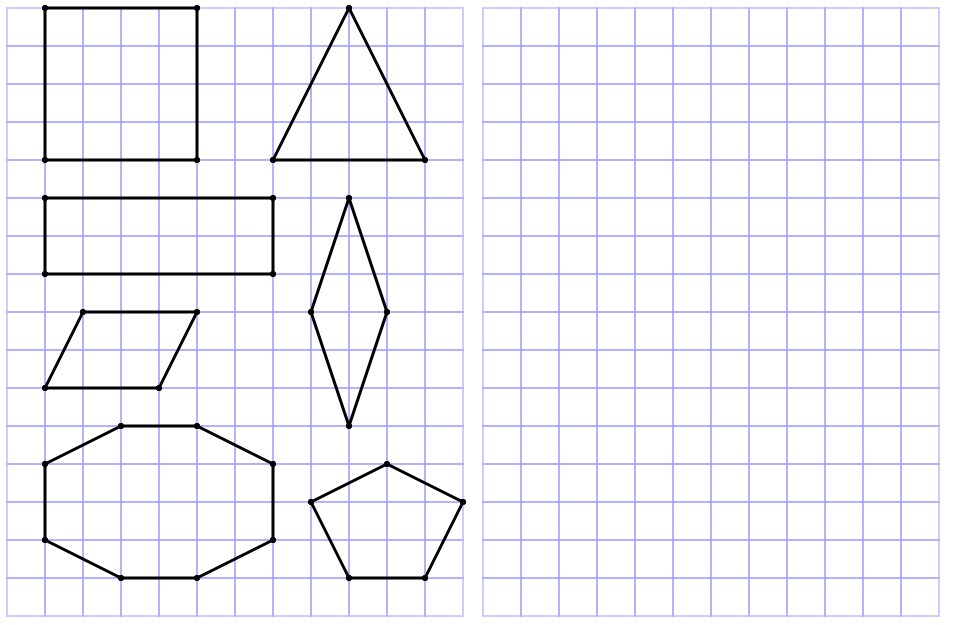 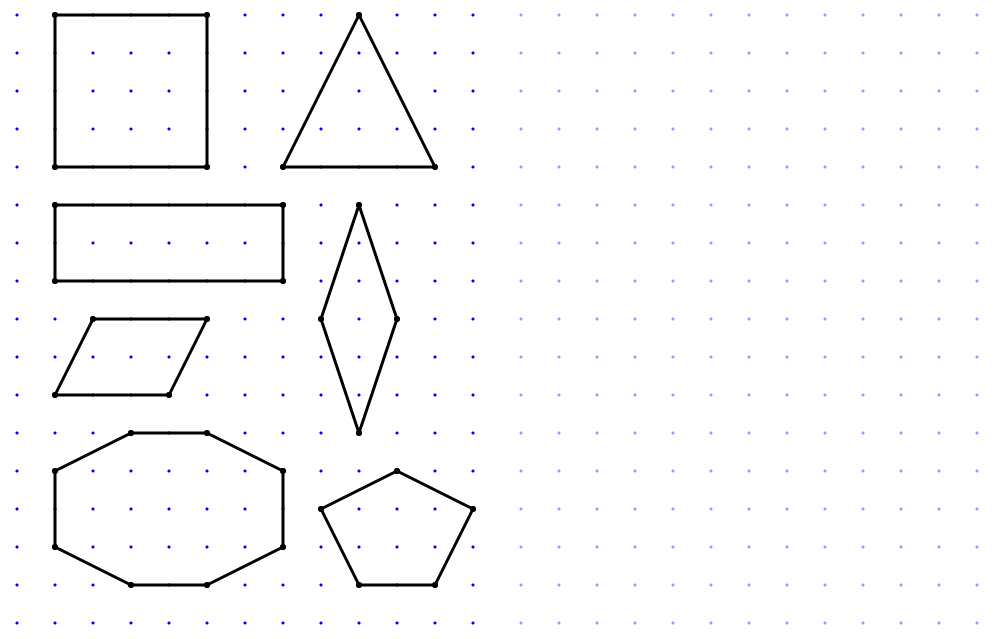 